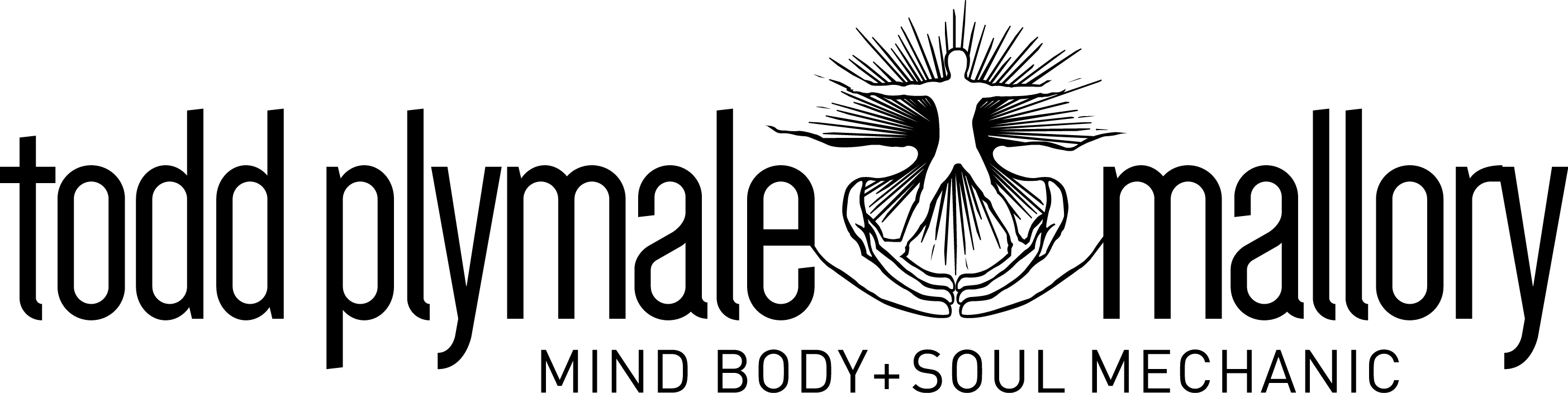 Patient InformationPatient's Name______________________________________________________________________________			Last 			First					MiddleResidence Address___________________________________________________________Apt._____________City____________________________________________State  _________ Zip Code_____________________S.S. # _______ - _____ - _________	Date of Birth_______________			Sex_________Single          Married           Divorced             Widowed                         Spouse' s Name _____________________________________________________________________________			Last			First					MiddleHome Phone (          )_____________________________Work Phone (           )___________________________Cell (       )___________________________Email Address____________________________________________Referred By  _________________________________________________________________________________Employer__________________________________ Title _____________________________________________Business Address_______________________________________________________ ______________________Date of Last Physical Exam __________________ Name of Physician _________________________________Purpose of Today’s Visit _______________________________________________________________________Are you Allergic To any Medications? ___________________________________________________________Are you currently taking any Medications? __________________________________________________________Does your blood clot normally? _________________________________________________________________Do you now have, or have you ever had:	 Heart Trouble________________________	 Anemia ___________________________________	 Diabetes ____________________________	 Excessive Bleeding__________________________	 Tuberculosis_________________________	 Arteriosclerosis ____________________________	 Arthritis ____________________________	 Rheumatic Fever ___________________________	 Hypertension_________________________	 Radiation Treatment ________________________	Herpes ______________________________	 ARC / HIV ________________________________	 Fainting or Dizziness _________________	 Stomach Disorders _________________________	 Hepatitis____________________________	 Implants/Pacemaker   _______________________Remarks and Additional Information ________________________________________________________________________________________________________________________________________________________Prior Surgeries or Hospitalization_______________________________________________________________Date__________________		Patient's Signature _______________________________________ __________________________________________________________________________________________4710 Table Mesa, Suite B, Boulder Colorado, 80305